Do you Have What it Takes to Become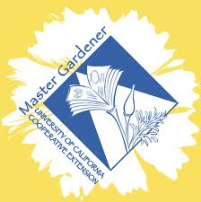 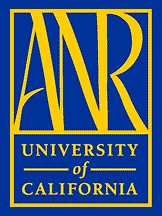 A University of CaliforniaMaster Gardener?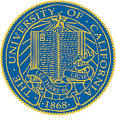 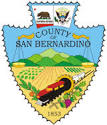 If you answer ‘Yes’ to the following questions,		             we want to hear from you! Do you want to help ‘green your High Desert community in         a sustainable, responsible way?Do you have two hours of time per week from January – May, 2015 to read the 2nd edition of the UCCE Master Gardener handbook (hardcopy or e-book!) and take chapter quizzes online (on your own time)?Can you attend two Saturday training sessions in the Victorville area (3 hours each: dates TBA based trainees availability)?Do you have 50 hours of time to volunteer in 2015? (Opportunities include answering email and phone helpline calls; teaching workshops stressing sustainable landscaping, food production, and therapeutic horticulture; distributing information at public service events; and/or promoting UCCE through written, website, and social media.)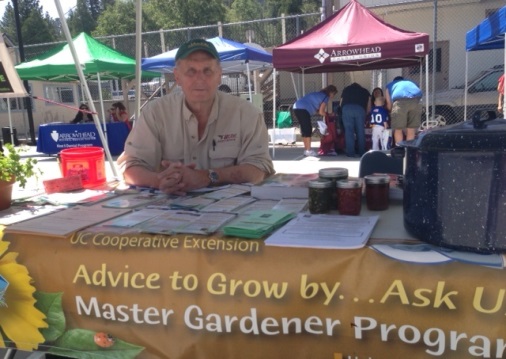 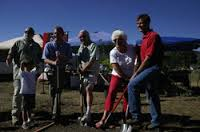 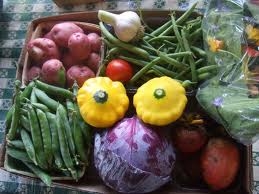 